    HOFSTADE ZEILCLUBvzw 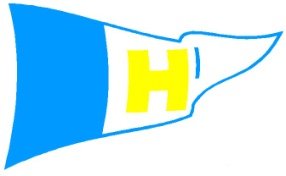 ERKENDE  ZEILSCHOOL door de VLAAMSE YACHTING FEDERATIE 						www.hofstadezeilclub.beCURSUS ZEILEN OPTIMIST / TOPAZ 2017Ondergetekende bevestigt de inschrijving voor de volgende zeilcursus: *  De gewenste week aankruisen aubVoor Optimist wordt de cursus gegeven vanaf 8 jaar en moeten de kinderen een zwembrevet hebben van minstens 50m. Voor Topaz kan de stage pas worden gegeven aan kinderen vanaf  11 à 12 jaar (en min. 35kg) die Optimist-evolutie 1 reeds behaald hebben en groot genoeg zijn; zij moeten tevens een zwembrevet hebben van 100m.  Alle niet-leden dienen in het bezit te zijn van een recent medisch attest dat ten laatste bij de aanvang van de stage ingeleverd wordt. De inschrijving op de door u gekozen datum gaat door rekening houdend dat de cursus wordt gegeven vanaf 4 inschrijvingen en beperkt is in het aantal deelnemers.Voor de cursus Optimist betalen de leden & inwoners van Zemst & deelgem. 150 € en de niet-leden 165 €.  Voor de cursus Topaz betalen de leden & inwoners van Zemst & deelgem. 160 € en de niet-leden 175 €. Bedrag te storten op rekening IBAN: BE04 0015 4990 7931 van Hofstade Zeilclub vzw. ___________________________________________________________________________Gelieve in te vullen in hoofdletters aubNAAM (van de ouders / voogd):..................................................................................................ADRES:.......................................................................................................................................TEL (waarop te bereiken tijdens de stage):..................................................................................E-MAIL:......................................................................................................................................NAAM - VOORNAAM  kind:.....................................................................................................Jongen / Meisje   -   Geboortedatum:...................................................Eventueel: Reeds behaald zeilniveau: ..............datum: .........................plaats:.........................Opvang te voorzien ’s morgens vanaf 8u00?  (+ 30€)    JA  / NEE   (enkel 3-7/7 en 10-14/7)Hoe kwam u voor het eerst in contact met onze club? .....................................................................................................................................................HANDTEKENING:							DATUM:.........................................					.........................................Ondertekende verklaart zich akkoord met de algemene voorwaarden zoals beschreven in dit inschrijvingsformulier recto en verso.ALGEMENE VOORWAARDENOm praktische reden en omwille van de veiligheid wordt de cursus enkel aan Nederlandstaligen gegeven.De deelname is pas definitief na ontvangst van de betaling.Een stageweek gaat pas door indien er minstens 4 inschrijvingen  zijn.  Bij onvoldoende inschrijvingen contacteerd de club u en kan u ofwel de stageweek wiizigen ofwel het volledige inschrijvingsgeld terug krijgen.   Annuleren kan enkel om wettige redenen, d.w.z. met staving van een doktersattest bij ziekte. Ongeacht de reden geeft de afwezigheid en/of het onderbreken van de zeilstage geen recht op contante terugbetaling. Bij annulering tot 4 weken voorafgaand aan de zeilstage ontvangt u het inschrijvingsgeld terug minus 15 euro administratiekosten. Tussen 4 weken en 1 week wordt 50% teruggestort en bij annulatie binnen één week voor de zeilstage is geen terugstorting meer mogelijk. Er worden soms foto's gemaakt tijdens het zeilen. Met deze inschrijving verklaart u u akkoord dat deze op de website van de zeilclub geplaatst mogen worden.PRAKTISCHE INFORMATIEDe cursussen zijn extern en lopen telkens van maandag tot vrijdag, dagelijks van 10.00 u tot 17.00 u.  Voor en na deze uren is de club niet verantwoordelijk voor de cursisten. Niet vergeten mee te brengen: turnpantoffels of plastieken sandalen (rubberen laarzen zijn verboden), een regenjasje, voldoende droge reservekledij (voor 2 maal!) en een handdoek.Er is een middagpauze voorzien van één uur om de kinderen toe te laten hun zelf meegebrachte picknick en drank te gebruiken. Er zijn drankjes en soep te verkrijgen op de club (1,50 euro).Er is een brevetuitreiking telkens op vrijdagnamiddag omstreeks 16.30 u.OptimistGraad: basis OptimistGraad: evolutie 1Topaz / Laser PicoGraad: basis meermansbotenO         3/7 –   7/7/2017O         3/7  –  7/7/2017O      3/7  –  7/7/2017O       10/7 – 14/7/2017O       10/7 – 14/7/2017O    10/7 – 14/7/2017O       31/7 –   4/8/2017O       31/7 –   4/8/2017O       14/8 – 18/8/2017O       14/8 – 18/8/2017O    14/8 – 18/8/2017O       21/8 – 25/8/2017O       21/8 – 25/8/2017O    21/8 – 25/8/2017